REPUBLIQUE DU NIGER       Millennium Challenge Account – NigerMCA-Niger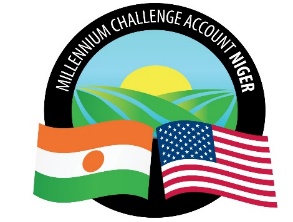 DEMANDE DE QUALIFICATIONS POUR UN CONSULTANT INDIVIDUEL(Expert en Génie rural, Hydraulicien) DANS LE CADRE DE L’APPUI A LA SOUS-ACTIVITE DE PLANIFICATION DE LA GESTION NATIONALE DES RESSOURCES EN EAU ET LE RENFORCEMENT DES CAPACITES AU NIGERINTRODUCTIONLa Millennium Challenge Corporation (MCC) est une agence gouvernementale américaine qui travaille avec les pays en développement pour promouvoir une croissance économique durable afin de réduire la pauvreté. Les pays éligibles développent des programmes financés par MCC à travers une convention de subvention de cinq ans (un Compact) et mis en œuvre par le pays partenaire. Le 29 juillet 2016, le gouvernement du Niger (GdN) et le gouvernement des États-Unis d'Amérique, par l'intermédiaire de MCC, ont signé un Compact d’un montant de 437.024.000 dollars américains (USD) sur une période de cinq ans. L'objectif de ce Compact est de réduire la pauvreté grâce à la croissance économique dans le but d'accroître les revenus ruraux, en améliorant la gestion des ressources naturelles de manière durable pour la production agricole, et en améliorant la commercialisation des produits agricoles. Le Compact est entre en vigueur le ?L'entité appelée Millennium Challenge Account - Niger (ci-après MCA-Niger ou MCA) exerce les droits et assumer les obligations du Gouvernement Nigérien pour superviser, gérer et mettre en œuvre les projets et les activités du Programme.Le Compact comprend deux projets : Irrigation et accès au marchéCe projet améliorera l'irrigation dans les régions de Dosso et Tahoua au Niger, à travers la réhabilitation du système d'irrigation à grande échelle du périmètre hydroagricole de Konni et le développement d'un nouveau système à grande échelle à Sia Kouanza, afin de réduire la dépendance de l'agriculture à la pluviométrie, d'augmenter les rendements agricoles, et de faciliter la commercialisation des produits. Il fournira également un soutien technique aux agriculteurs et à leurs organisations pour faciliter leur gestion des périmètres d’irrigation et également en améliorant leur accès aux intrants, au marché, et aux services post-récolte.En outre, le projet permettra de 1) réhabiliter les réseaux routiers pour améliorer l'accès au marché 2) soutenir les politiques et les réformes institutionnelles, y compris une réforme du secteur des engrais, l'élaboration d'un plan national de gestion de l'eau, l'élaboration d'un plan de gestion des ressources naturelles, le renforcement de la propriété et des droits fonciers, et le renforcement de la capacité statistique de l'Institut National de la Statistique et des ministères clés.Communautés Résilientes au Climat (CRC)Ce projet vise à augmenter les revenus des ménages dont la subsistance dépend entièrement ou en grande partie de l’agriculture et de l’élevage à petite échelle dans les communes rurales éligibles du Niger en améliorant la productivité des cultures et du bétail, en gérant durablement les ressources naturelles essentielles à la productivité, en augmentant les revenus des entreprises agricoles et en favorisant la commercialisation des produits. Le projet CRC sera mis en œuvre simultanément avec un projet similaire de la Banque Mondiale, Ces deux projets seront gérés par les unités de coordination des programmes PASEC et PRAPS du Ministère de l'Agriculture et de l'Elevage. MCA-Niger aura ses propres personnels et consultants dans les unités régionales pour la supervision de la mise en œuvre des activités du CRC.RAPPEL DE L’OBJET DE LA MISSION DE LA DEMANDE DE PROPOSITIONS « TELEDETECTION »Le Compact du Niger comprend une sous-activité intitulée « Planification nationale des ressources en eau, dans le cadre du projet Irrigation and Market Access ». Le but de cette sous activité est d'aider le gouvernement à :  améliorer ses connaissances sur la disponibilité et la durabilité des ressources en eaux souterraines ; fournir les outils techniques et renforcer les capacités des ministères et autres entités travaillant sur les ressources en eau, pour la planification et la mise en œuvre de projets de ressources en eau durables.À la suite de deux missions exploratoires avec l'United States Geologic Survey (USGS), la sous-activité de planification nationale des ressources en eau a été définie de manière à inclure les trois composantes suivantes :Composante A : Interprétation de la télédétection pour une exploration durable de l'eauComposante B : Évaluation hydrogéologiqueComposante C : Renforcement des capacitésUn Groupe de Travail Technique (GTT) composé du personnel des Ministères de l'Hydraulique et de l'Assainissement, de l'Agriculture et de l'Elevage, de l'Environnement, des Mines, de Transport (Bureau de Météorologie), Nigériennes Nourrissent les Nigériennes (3N), et de l'Université de Niamey a été créé avant de travailler avec MCA-Niger pour mettre en œuvre la sous-activité.Une Demande de Propositions a été lancée en septembre 2018, pour recruter un consultant qualifié pour réaliser les trois composantes. ÉTENDUE DE LA MISSION DU CONSULTANT INDIVIDUELLa portée de cette mission est d'aider MCA-Niger à :Poursuivre le développement d'une étude collaborative sur la disponibilité des ressources en eaux souterrainesFournir des éléments de gestion durable des ressources en eau pour les utilisations prévues dans des zones sélectionnéesGérer le processus d'approvisionnement et l'attribution du contrat de consultant pour la planification nationale des ressources en eau.Aider le consultant avec la coordination des membres du GTT pour faciliter leur participation dans le programme de renforcement des capacitésCollaborer avec les ministres pertinents et les membres de GTT Technique pour assurer l’adoption des résultats de l’activité dans la gestion des ressources en eau de chaque ministre, et identifier les stratégies systématiques pour assurer le partage et l’actualisation durable de base de données entre tous les partenaires. Superviser pour le compte du MCA-Niger, la mise en œuvre du contrat du consultant qualifié pour réaliser l’activité de planification nationale des ressources en eau.RESPONSABILITES DU CONSULTANTLe consultant accomplira sans nécessairement s'y limiter les tâches suivantes : • Assurer la participation des parties prenantes (Ministères de l'Hydraulique et de l'Assainissement, de l'Agriculture et de l'Elevage, de l'Environnement, des Mines, De Transport, de 3N, et de l'Université de Niamey ...) et des communications tout au long du processus d'approvisionnement.• Assurer la sensibilisation du marché et la sensibilisation du PDD.• Organiser les réunions d'information avant la soumission et les réponses aux questions des soumissionnaires potentiels.• Organiser et participer au groupe d'évaluation technique, Participer à la rédaction du rapport d'évaluation technique, ainsi que le rapport d'évaluation combiné.• Rapport sur les progrès et les risques hebdomadaires et mensuels, avec une recommandation sur la résolution des problèmes dans les meilleurs délais.Participer et aider le consultant dans la coordination, facilitation, et programme de renforcement des capacités du GTTCommuniquer les questions et conversations entre GTTQUALIFICATIONS REQUISES : Diplôme en génie rural, hydraulique ou domaine similaire.Plus de 10 ans d'expérience dans la gestion de projets liés à l'eau, de préférence dans le secteur rural ;Aptitude avérée à gérer un éventail de parties prenantes dans la formulation de programmes de développement ;Comprendre le processus de gestion de projet appliqué aux études de terrain.Bonne connaissance des services travaillant dans le domaine de l’eau au Niger (Services de l’Etat, ONG etc.) ; Bonne connaissance de l’utilisation de technologie de télédétection ;Expérience démontrable avec software compatible avec Esri ArcView SIG ; Expérience démontrable dans les programmes de renforcement des capacités de personnel.DUREE DE LA MISSIONLa durée d’intervention du prestataire est de 6 mois, avec possibilité de renouvellement du contrat afin de continuer à accompagner le MCA sur toute la durée de l’étude de télédétection qui est de 17 mois.LIEUX D’EXECUTION DE LA MISSION La mission sera exécutée au Niger dans la zone d’intervention du MCA-Niger. SOUMISSION DES CANDIDATURESLes Consultants individuels intéressés doivent soumettre les documents et informations suivantes :La lettre de soumission selon le modèle en Annexe 1 (Formulaire de Soumission pour la qualification du Consultant) et Annexe 1A (Formulaire de l’Offre Financière).Un curriculum vitae (« CV ») selon le modèle fourni en Annexe 2, détaillant les qualifications professionnelles, les domaines d’expertises et l’expérience dans la réalisation de missions similaires.Des références professionnelles (au moins trois (03) références) avec les contacts détaillés des références incluant une adresse de courrier électronique valide et un numéro de téléphone.Les preuves des qualifications et de l’expérience professionnelles mentionnées dans le CV pourront être demandées au Consultant sélectionné.Les experts intéressés doivent soumettre leur candidature au plus tard le 05 Décembre 2018 à 17 heures (heure de Niamey). L’enveloppe ou le dossier soumis électroniquement doit clairement porter la mention : « DEMANDE DE QUALIFICATIONS POUR UN CONSULTANT INDIVIDUEL (Expert en Génie rural ou Hydraulicien) DANS LE CADRE DE L’APPUI A LA SOUS-ACTIVITE DE PLANIFICATION DE LA GESTION NATIONALE DES RESSOURCES EN EAU ET LE RENFORCEMENT DES CAPACITES AU NIGER ». Les candidats désireux de participer à la Demande de Qualification peuvent déposer leurs dossiers à l’adresse suivante :Millennium Challenge Account Niger (MCA-Niger)Boulevard Mali Béro Face Lycée Bosso –  2eme Etage-Niamey NigerAtt : Agent de Passation des MarchésOu les envoyer par courrier électronique à l’adresse email Email : mcanigerpa@cardno.com  avec copie à : procurement@mcaniger.ne PROCEDURES DE SELECTIONLe Consultant Individuel sera sélectionné selon la procédure de Sélection de Consultants Individuels conformément aux « Directives de passation des marchés du Programme MCC » disponibles sur le site Internet du MCC (www.mcc.gov/ppg).Les CV des Consultants Individuels et autres documents soumis seront évalués pour déterminer s’ils satisfont les qualifications recherchées telles que décrites ci-dessus. Les qualifications, l’adéquation de l’expérience du Consultant, les compétences linguistiques seront évaluées. La Candidature d’un Consultant sera rejetée si elle ne satisfait pas aux exigences minimales requises.La demande de candidature est ouverte à toutes les personnes éligibles (‘’Consultants Individuels’’) qui souhaitent y participer. Les consultants individuels ne sont pas autorisés ni à s’associer en groupement, ni à sous-traiter une quelconque partie de cette mission.Après l’Evaluation des Qualifications, le Consultant satisfaisant les exigences minimales requises et ayant la meilleure qualification pourrait être interviewé en personne ou par téléphone. Cette interview aura pour but de confirmer les qualifications constatées lors de l’évaluation. Les Références fournies par le Consultant seront également vérifiées. Si le processus de vérification est concluant, le Consultant identifié comme les plus qualifié sera invité pour la conclusion d’un contrat cadre.La sélection finale intégrera une analyse du caractère raisonnable de la proposition d’honoraires. Les négociations pourraient s’interrompre si cette analyse se révèle non satisfaisante et que les honoraires proposés ne sont pas jugés raisonnables COORDINATION DU CONTRAT Le Consultant travaillera sous la direction du Directeur des Programmes du MCA-Niger. Il sera également le principal point de contact avec le gestionnaire d'infrastructure du MCC, d'autres membres du personnel concernés du MCC et l'USGS. LIVRABLES Le consultant doit fournir le rapport sur les progrès et les risques hebdomadaires et mensuels, avec une recommandation sur la résolution des problèmes dans les meilleurs délaisCONTESTATION DES SOUMISSIONNAIRESLe MCA-Niger recevra et traitera toute contestation d’un Consultant s’estimant lésé ou avoir eu un préjudice du fait d’un manquement du MCA-Niger dans la conduite du processus de sélection. Le MCA-Niger suivra les règles fixées dans le Système de contestation des soumissionnaires, disponible à l’adresse suivante : www.mcaniger.ne telles que requis par les Directives de Passation des Marchés du Programme MCC ».Toute contestation sera adressée à : Millennium Challenge Account Niger Att.: Monsieur Mamane AnnouDirecteur Général de MCA-Niger Boulevard Mali Béro, BP 738, Niamey-Niger Email :   mamaneannou@mcaniger.ne ANNEXE 1FORMULAIRE DE SOUMISSION POUR LA QUALIFICATION DU CONSULTANT Date	:  ____________________________________	Nom	:  ____________________________________	Adresse :  ____________________________________		   ____________________________________Tel :         ____________________________________	E-Mail	:  ____________________________________A : Monsieur Mamane AnnouDirecteur Général de MCA-Niger Boulevard Mali Béro , BP 738, Niamey-Niger Email : mamaneannou@mcaniger.neSélection d’un Consultant pour le Service d’appui à la sous-activité de planification de la gestion nationale des ressources en eau et le renforcement des capacités au NigerRéférence :   IRRI/IC/2018/15Je, soussigné, offre mes services en tant que Consultant pour l’activité susmentionnée en accord avec cette Demande de Qualification [insérer date].Je soumets ci-joint ma réponse à cette demande de qualification incluant mon CV sur le modèle joint en Annexe 2 de cette demande de qualification, ce CV est mis à jour et contient entre autres mes activités pertinentes récentes ainsi que des références avec les contacts détaillés complets.  Je déclare que toute les informations et déclarations faites dans ce document sont vraies et correctes. J’accepte que toute mauvaise interprétation contenue dans ce document puisse entrainer ma disqualification. Ma soumission est exécutoire et est sujet à révisions découlant des négociations contractuelles.Je m'engage, si ma proposition est acceptée à fournir les services de consultation à la date indiquée dans la demande de qualification.Je comprends que vous n'êtes pas tenu d'accepter les soumissions que vous pourriez recevoir.Cordialement,__________________________________Nom et signatureAnnexe-1AFormulaire d’Offre FinancièreSélection d’un Consultant pour le Service d’appui à la sous-activité de planification de la gestion nationale des ressources en eau et le renforcement des capacités au NigerRéférence : : IRRI/IC/2018/15Je, soussigné, offre mes services en tant que Consultant pour l’activité susmentionnée en accord avec cette Demande de Qualification [insérer date]Ma rémunération journalière fixe est comme suit :  Je comprends que mon taux journalier sera exécutoire et inséré dans le contrat cadre. Les perdiem et frais de billets d’avion pour les consultants étrangers seront négociés au cas par cas au moment de l’émission des ordres de services. Ma proposition financière est exécutoire et est sujet à révision découlant des négociations contractuelles et est valide pour une période de trois mois suivant la date limite de soumission des applications.Je comprends que vous n'êtes pas tenu d'accepter la proposition que vous allez recevoir.Cordialement,__________________________________Nom et signatureAnnexe 2. Modèles de CVPublications [Ajoutez vos publications pertinentes, au cas échéant]:Références [Citer au moins trois références individuelles ayant une bonne connaissance de travaux que vous avez accomplis. Inclure pour chaque référence son nom, sa fonction, son numéro de téléphone et son adresse électronique.]]:Nom :Fonction :Email:Téléphone :Nom :Fonction :Email :Téléphone :Nom :Fonction :Email :Téléphone :Certification :Je, soussigné, certifie que, à ma connaissance, le présent CV décrit exactement ma personne, mes qualifications et mon expérience. Je reconnais que toute déclaration inexacte faite de manière délibérée qu’il contiendrait peut entraîner ma disqualification ou ma radiation, si je suis retenuSignature: _____________________________Date:  ______________Taux Journalier (US$ ou CFA)Montant en lettreMission :[Insérez le recrutement pour lequel vous soumettez votre candidature de consultant et l’expertise proposé comme indiqué dans la demande de qualification.][Insérez le recrutement pour lequel vous soumettez votre candidature de consultant et l’expertise proposé comme indiqué dans la demande de qualification.][Insérez le recrutement pour lequel vous soumettez votre candidature de consultant et l’expertise proposé comme indiqué dans la demande de qualification.][Insérez le recrutement pour lequel vous soumettez votre candidature de consultant et l’expertise proposé comme indiqué dans la demande de qualification.][Insérez le recrutement pour lequel vous soumettez votre candidature de consultant et l’expertise proposé comme indiqué dans la demande de qualification.][Insérez le recrutement pour lequel vous soumettez votre candidature de consultant et l’expertise proposé comme indiqué dans la demande de qualification.][Insérez le recrutement pour lequel vous soumettez votre candidature de consultant et l’expertise proposé comme indiqué dans la demande de qualification.][Insérez le recrutement pour lequel vous soumettez votre candidature de consultant et l’expertise proposé comme indiqué dans la demande de qualification.]Nom du ConsultantContactAdresse :Téléphone :Email :Adresse :Téléphone :Email :Adresse :Téléphone :Email :Adresse :Téléphone :Email :Adresse :Téléphone :Email :Adresse :Téléphone :Email :Adresse :Téléphone :Email :Adresse :Téléphone :Email :Date et lieu de naissance [Insérez la date et le lieu de naissance][Insérez la date et le lieu de naissance][Insérez la date et le lieu de naissance]NationalitéNationalitéNationalité[Insérez la nationalité][Insérez la nationalité]Formation[indiquez les établissements fréquentés et toute formation spécialisée suivie, accompagnée du nom des institutions, des diplômes obtenus et des dates d’obtention][indiquez les établissements fréquentés et toute formation spécialisée suivie, accompagnée du nom des institutions, des diplômes obtenus et des dates d’obtention][indiquez les établissements fréquentés et toute formation spécialisée suivie, accompagnée du nom des institutions, des diplômes obtenus et des dates d’obtention][indiquez les établissements fréquentés et toute formation spécialisée suivie, accompagnée du nom des institutions, des diplômes obtenus et des dates d’obtention][indiquez les établissements fréquentés et toute formation spécialisée suivie, accompagnée du nom des institutions, des diplômes obtenus et des dates d’obtention][indiquez les établissements fréquentés et toute formation spécialisée suivie, accompagnée du nom des institutions, des diplômes obtenus et des dates d’obtention][indiquez les établissements fréquentés et toute formation spécialisée suivie, accompagnée du nom des institutions, des diplômes obtenus et des dates d’obtention][indiquez les établissements fréquentés et toute formation spécialisée suivie, accompagnée du nom des institutions, des diplômes obtenus et des dates d’obtention]Autres formations[Indiquez les autres formations suivies]  [Indiquez les autres formations suivies]  [Indiquez les autres formations suivies]  [Indiquez les autres formations suivies]  [Indiquez les autres formations suivies]  [Indiquez les autres formations suivies]  [Indiquez les autres formations suivies]  [Indiquez les autres formations suivies]  Appartenance à des groupements professionnelsPays de l’expérience professionnelle[Citez les pays où vous avez travaillé au cours des dix dernières années][Citez les pays où vous avez travaillé au cours des dix dernières années][Citez les pays où vous avez travaillé au cours des dix dernières années][Citez les pays où vous avez travaillé au cours des dix dernières années][Citez les pays où vous avez travaillé au cours des dix dernières années][Citez les pays où vous avez travaillé au cours des dix dernières années][Citez les pays où vous avez travaillé au cours des dix dernières années][Citez les pays où vous avez travaillé au cours des dix dernières années]Langues[Pour chaque langue, indiquez le niveau de compétence : bon, passable ou mauvais à l’oral, à la lecture et à l’écrit][Pour chaque langue, indiquez le niveau de compétence : bon, passable ou mauvais à l’oral, à la lecture et à l’écrit][Pour chaque langue, indiquez le niveau de compétence : bon, passable ou mauvais à l’oral, à la lecture et à l’écrit][Pour chaque langue, indiquez le niveau de compétence : bon, passable ou mauvais à l’oral, à la lecture et à l’écrit][Pour chaque langue, indiquez le niveau de compétence : bon, passable ou mauvais à l’oral, à la lecture et à l’écrit][Pour chaque langue, indiquez le niveau de compétence : bon, passable ou mauvais à l’oral, à la lecture et à l’écrit][Pour chaque langue, indiquez le niveau de compétence : bon, passable ou mauvais à l’oral, à la lecture et à l’écrit][Pour chaque langue, indiquez le niveau de compétence : bon, passable ou mauvais à l’oral, à la lecture et à l’écrit]LanguesLangueA l’oralA l’oralA l’oralA l’oralÀ la lectureÀ la lectureÀ l’écritLanguesLanguesLanguesQualifications du Consultant[Expliquez brièvement ci-dessous (9.1 - 9.3) comment vous satisfaites les critères de qualifications suivants][Expliquez brièvement ci-dessous (9.1 - 9.3) comment vous satisfaites les critères de qualifications suivants][Expliquez brièvement ci-dessous (9.1 - 9.3) comment vous satisfaites les critères de qualifications suivants][Expliquez brièvement ci-dessous (9.1 - 9.3) comment vous satisfaites les critères de qualifications suivants][Expliquez brièvement ci-dessous (9.1 - 9.3) comment vous satisfaites les critères de qualifications suivants][Expliquez brièvement ci-dessous (9.1 - 9.3) comment vous satisfaites les critères de qualifications suivants][Expliquez brièvement ci-dessous (9.1 - 9.3) comment vous satisfaites les critères de qualifications suivants][Expliquez brièvement ci-dessous (9.1 - 9.3) comment vous satisfaites les critères de qualifications suivants]10.1 Formation: [Insérez un paragraphe expliquant comment vous satisfaisez les critères décris dans la demande de qualification]Formation: [Insérez un paragraphe expliquant comment vous satisfaisez les critères décris dans la demande de qualification]Formation: [Insérez un paragraphe expliquant comment vous satisfaisez les critères décris dans la demande de qualification]Formation: [Insérez un paragraphe expliquant comment vous satisfaisez les critères décris dans la demande de qualification]Formation: [Insérez un paragraphe expliquant comment vous satisfaisez les critères décris dans la demande de qualification]Formation: [Insérez un paragraphe expliquant comment vous satisfaisez les critères décris dans la demande de qualification]Formation: [Insérez un paragraphe expliquant comment vous satisfaisez les critères décris dans la demande de qualification]Formation: [Insérez un paragraphe expliquant comment vous satisfaisez les critères décris dans la demande de qualification]9.2Expérience[Insérez un paragraphe expliquant comment vous satisfaisez les critères décris dans la demande de qualification. Faites référence à vos expériences détaillées dans la section 11 ci-dessous]Expérience[Insérez un paragraphe expliquant comment vous satisfaisez les critères décris dans la demande de qualification. Faites référence à vos expériences détaillées dans la section 11 ci-dessous]Expérience[Insérez un paragraphe expliquant comment vous satisfaisez les critères décris dans la demande de qualification. Faites référence à vos expériences détaillées dans la section 11 ci-dessous]Expérience[Insérez un paragraphe expliquant comment vous satisfaisez les critères décris dans la demande de qualification. Faites référence à vos expériences détaillées dans la section 11 ci-dessous]Expérience[Insérez un paragraphe expliquant comment vous satisfaisez les critères décris dans la demande de qualification. Faites référence à vos expériences détaillées dans la section 11 ci-dessous]Expérience[Insérez un paragraphe expliquant comment vous satisfaisez les critères décris dans la demande de qualification. Faites référence à vos expériences détaillées dans la section 11 ci-dessous]Expérience[Insérez un paragraphe expliquant comment vous satisfaisez les critères décris dans la demande de qualification. Faites référence à vos expériences détaillées dans la section 11 ci-dessous]Expérience[Insérez un paragraphe expliquant comment vous satisfaisez les critères décris dans la demande de qualification. Faites référence à vos expériences détaillées dans la section 11 ci-dessous]9.3Langue : [Insérez un paragraphe expliquant comment vous satisfaisez les critères décris dans la demande de qualification. Faites référence à vos expériences détaillées dans la section 11 ci-dessous]Langue : [Insérez un paragraphe expliquant comment vous satisfaisez les critères décris dans la demande de qualification. Faites référence à vos expériences détaillées dans la section 11 ci-dessous]Langue : [Insérez un paragraphe expliquant comment vous satisfaisez les critères décris dans la demande de qualification. Faites référence à vos expériences détaillées dans la section 11 ci-dessous]Langue : [Insérez un paragraphe expliquant comment vous satisfaisez les critères décris dans la demande de qualification. Faites référence à vos expériences détaillées dans la section 11 ci-dessous]Langue : [Insérez un paragraphe expliquant comment vous satisfaisez les critères décris dans la demande de qualification. Faites référence à vos expériences détaillées dans la section 11 ci-dessous]Langue : [Insérez un paragraphe expliquant comment vous satisfaisez les critères décris dans la demande de qualification. Faites référence à vos expériences détaillées dans la section 11 ci-dessous]Langue : [Insérez un paragraphe expliquant comment vous satisfaisez les critères décris dans la demande de qualification. Faites référence à vos expériences détaillées dans la section 11 ci-dessous]Langue : [Insérez un paragraphe expliquant comment vous satisfaisez les critères décris dans la demande de qualification. Faites référence à vos expériences détaillées dans la section 11 ci-dessous]Expérience professionnelle[À partir de la position actuelle de chaque employé, citer dans l’ordre inverse les emplois occupés depuis l’obtention du diplôme, en donnant pour chaque emploi (voir modèle ci-dessous) les dates de début et de cessation d’emploi, le nom de l’employeur et les postes occupés.][À partir de la position actuelle de chaque employé, citer dans l’ordre inverse les emplois occupés depuis l’obtention du diplôme, en donnant pour chaque emploi (voir modèle ci-dessous) les dates de début et de cessation d’emploi, le nom de l’employeur et les postes occupés.][À partir de la position actuelle de chaque employé, citer dans l’ordre inverse les emplois occupés depuis l’obtention du diplôme, en donnant pour chaque emploi (voir modèle ci-dessous) les dates de début et de cessation d’emploi, le nom de l’employeur et les postes occupés.][À partir de la position actuelle de chaque employé, citer dans l’ordre inverse les emplois occupés depuis l’obtention du diplôme, en donnant pour chaque emploi (voir modèle ci-dessous) les dates de début et de cessation d’emploi, le nom de l’employeur et les postes occupés.][À partir de la position actuelle de chaque employé, citer dans l’ordre inverse les emplois occupés depuis l’obtention du diplôme, en donnant pour chaque emploi (voir modèle ci-dessous) les dates de début et de cessation d’emploi, le nom de l’employeur et les postes occupés.][À partir de la position actuelle de chaque employé, citer dans l’ordre inverse les emplois occupés depuis l’obtention du diplôme, en donnant pour chaque emploi (voir modèle ci-dessous) les dates de début et de cessation d’emploi, le nom de l’employeur et les postes occupés.][À partir de la position actuelle de chaque employé, citer dans l’ordre inverse les emplois occupés depuis l’obtention du diplôme, en donnant pour chaque emploi (voir modèle ci-dessous) les dates de début et de cessation d’emploi, le nom de l’employeur et les postes occupés.][À partir de la position actuelle de chaque employé, citer dans l’ordre inverse les emplois occupés depuis l’obtention du diplôme, en donnant pour chaque emploi (voir modèle ci-dessous) les dates de début et de cessation d’emploi, le nom de l’employeur et les postes occupés.]A :Poste(s) occupé(s)Poste(s) occupé(s)Poste(s) occupé(s)Poste(s) occupé(s)Poste(s) occupé(s)Poste(s) occupé(s)Poste(s) occupé(s)Poste(s) occupé(s)Employeur :Employeur :Employeur :Employeur :Employeur :Employeur :Employeur :Employeur :De [année] :De [année] :De [année] :De [année] :A [année]:A [année]:A [année]:A [année]:Détails des tâches accomplies : Détails des tâches accomplies : Détails des tâches accomplies : Détails des tâches accomplies : Détails des tâches accomplies : Détails des tâches accomplies : Détails des tâches accomplies : Détails des tâches accomplies : B :Poste(s) occupé(s)Poste(s) occupé(s)Poste(s) occupé(s)Poste(s) occupé(s)Poste(s) occupé(s)Poste(s) occupé(s)Poste(s) occupé(s)Poste(s) occupé(s)Employeur :Employeur :Employeur :Employeur :Employeur :Employeur :Employeur :Employeur :De [année] :De [année] :De [année] :De [année] :De [année]:De [année]:De [année]:De [année]:Détails des tâches accomplies : Détails des tâches accomplies : Détails des tâches accomplies : Détails des tâches accomplies : Détails des tâches accomplies : Détails des tâches accomplies : Détails des tâches accomplies : Détails des tâches accomplies : C :Poste(s) occupé(s)Poste(s) occupé(s)Poste(s) occupé(s)Poste(s) occupé(s)Poste(s) occupé(s)Poste(s) occupé(s)Poste(s) occupé(s)Poste(s) occupé(s)Employeur :Employeur :Employeur :Employeur :Employeur :Employeur :Employeur :Employeur :De [année] :De [année] :De [année] :De [année] :De [année]:De [année]:De [année]:De [année]:Détails des tâches accomplies : Détails des tâches accomplies : Détails des tâches accomplies : Détails des tâches accomplies : Détails des tâches accomplies : Détails des tâches accomplies : Détails des tâches accomplies : Détails des tâches accomplies : (Insérez les postes additionnelles au cas échéant)(Insérez les postes additionnelles au cas échéant)(Insérez les postes additionnelles au cas échéant)(Insérez les postes additionnelles au cas échéant)(Insérez les postes additionnelles au cas échéant)(Insérez les postes additionnelles au cas échéant)(Insérez les postes additionnelles au cas échéant)(Insérez les postes additionnelles au cas échéant)Les travaux réalisés qui illustrent le mieux la capacité à réaliser les tâches assignées :[Parmi les missions auxquelles vous avez pris part, fournissez les informations suivantes pour les missions qui illustrent le mieux vos qualifications (décrites à la section 9, ci-dessus) pour la mission objet de ce recrutement.  [Parmi les missions auxquelles vous avez pris part, fournissez les informations suivantes pour les missions qui illustrent le mieux vos qualifications (décrites à la section 9, ci-dessus) pour la mission objet de ce recrutement.  [Parmi les missions auxquelles vous avez pris part, fournissez les informations suivantes pour les missions qui illustrent le mieux vos qualifications (décrites à la section 9, ci-dessus) pour la mission objet de ce recrutement.  [Parmi les missions auxquelles vous avez pris part, fournissez les informations suivantes pour les missions qui illustrent le mieux vos qualifications (décrites à la section 9, ci-dessus) pour la mission objet de ce recrutement.  [Parmi les missions auxquelles vous avez pris part, fournissez les informations suivantes pour les missions qui illustrent le mieux vos qualifications (décrites à la section 9, ci-dessus) pour la mission objet de ce recrutement.  [Parmi les missions auxquelles vous avez pris part, fournissez les informations suivantes pour les missions qui illustrent le mieux vos qualifications (décrites à la section 9, ci-dessus) pour la mission objet de ce recrutement.  [Parmi les missions auxquelles vous avez pris part, fournissez les informations suivantes pour les missions qui illustrent le mieux vos qualifications (décrites à la section 9, ci-dessus) pour la mission objet de ce recrutement.  [Parmi les missions auxquelles vous avez pris part, fournissez les informations suivantes pour les missions qui illustrent le mieux vos qualifications (décrites à la section 9, ci-dessus) pour la mission objet de ce recrutement.  Désignation de la mission ou du projetDésignation de la mission ou du projetAnnée :Année :Lieu :Lieu :Client :Client :Caractéristiques principales du projet :Caractéristiques principales du projet :Position occupée :Position occupée :Activités réalisées :Activités réalisées :(Ajoutez des missions au cas échéant)(Ajoutez des missions au cas échéant)